BMW Motorrad
ItaliaComunicazione e P.R.Società
BMW Italia S.p.A.
Società del 
BMW GroupSede
Via della Unione 
Europea, 1I-20097 San Donato
Milanese (MI)Telefono
02-51610111Telefax
02-51610222Internetwww.bmw.itwww.mini.itCapitale sociale
5.000.000 di Euro i.v.

R.E.A.
MI 1403223

N. Reg. Impr.
MI 187982/1998

Codice fiscale
01934110154

Partita IVA
IT 12532500159Comunicato stampa N. 056/15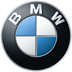 San Donato Milanese, 27 aprile 2015

BMW Motorrad annuncia una collaborazione esclusiva per incorporare la tecnologia “Airbag” di Alpinestars nei giubbotti BMW Motorrad al fine di massimizzare la sicurezza dei motociclistiMonaco/Asolo. BMW Motorrad e Alpinestars annunciano l’inizio di una collaborazione esclusiva per lo sviluppo di innovativi sistemi di sicurezza per l’abbigliamento dei motociclisti. Il primo prodotto da lanciare nell’ambito di questa cooperazione sarà un giubbotto BMW Motorrad, sviluppato congiuntamente da BMW Motorrad e da Alpinestars, unito ad un corpetto airbag sviluppato con l’utilizzo della tecnologia Alpinestars. Questo nuovo giubbotto BMW Motorrad, che porterà il marchio di entrambe le aziende, sarà disponibile sia in versione maschile che femminile e sarà lanciato sul mercato nel corso dell’anno.
Il corpetto airbag si basa sul sistema di airbag Tech-Air™ di Alpinestars, il primo sistema di airbag del mondo “autosufficiente” che funziona cioè indipendentemente e senza la necessità di sensori installati sulla moto e di collegamenti con la moto stessa.
Ciò significa che il corpetto airbag permette di guidare qualsiasi moto su qualsiasi superficie in qualsiasi momento e può essere usato con qualsiasi tipo di moto o scooter BMW Motorrad, permettendo al motociclista di passare facilmente da un mezzo all’altro senza dover riconfigurare o resettare il collegamento moto-motociclista.
Quindi, il sistema è subito pronto per l’utilizzo senza perdere tempo nell’attivare l’accoppiamento elettronico tra il motociclista e/o passeggero e la moto. Questo giubbotto e corpetto airbag di BMW Motorrad/Alpinestars offre una protezione totale della parte superiore del corpo, comprese spalle, dorso e torace. Incorporando i suoi sensori vicino al corpo del motociclista, il sistema airbag si attiva senza la necessità di inviare un segnale wireless proveniente dalla moto per la sua entrata in funzione.
BMW Motorrad è l’unico costruttore di moto ad aver sviluppato una gamma completa di equipaggiamenti specifici per il motociclista già dagli anni Settanta – che va da caschi a tute e da stivali a guanti. Nel far ciò, viene data la massima priorità al miglior comfort e la sicurezza per il motociclista ed il passeggero.
BMW Motorrad ha sempre considerato uniti la moto e la sicurezza integrandoli nel principio “Safety 360°”. “Safety 360°” articola il concetto globale di sicurezza in moto in tre parti: tecnologia della sicurezza sul veicolo stesso, sicurezza derivante dall’equipaggiamento del motociclista e sicurezza dovuta all’addestramento del pilota.
Da oltre 50 anni Alpinestars si occupa dell’innovazione della tecnologia per la protezione del guidatore, per le prestazioni e per il comfort.  Il sistema airbag Tech-Air™, che sta alla base della cooperazione con BMW Motorrad sulla sicurezza attiva, è il risultato di ricerche e di sviluppo intensivi cominciati nel 2001.
Per decenni, entrambe le aziende hanno mantenuto un ruolo leader nella sicurezza attiva e passiva dei motociclisti. Questa nuova cooperazione tra BMW Motorrad e Alpinestars rafforza ulteriormente la loro posizione grazie a quest’intesa congiunta di sviluppo.
Troverete materiali per la stampa sulle moto BMW e sugli equipaggiamenti per i motociclisti di BMW Motorrad nel BMW Group PressClub a www.press.bmwgroup.com.
Per ulteriori informazioni:Andrea Frignani	
BMW Group Italia
Coordinatore Comunicazione e PR Motorrad
Telefono: 02/51610780 Fax: 02/51610 0416
E-mail: Andrea.Frignani@bmw.it
Media website: www.press.bmwgroup.com
Il BMW Group Con i suoi tre marchi BMW, MINI e Rolls-Royce, il BMW Group è il costruttore leader mondiale di auto e moto premium ed offre anche servizi finanziari e di mobilità premium. Come azienda globale, il BMW Group gestisce 30 stabilimenti di produzione e montaggio in 14 paesi ed ha una rete di vendita globale in oltre 140 paesi.
Nel 2014, il BMW Group ha venduto circa 2.118 milioni di automobili e 123,000 motocicli nel mondo. L’utile al lordo delle imposte per l’esercizio 2014 è stato di 8,71 miliardi di Euro con ricavi pari a circa 80,40 miliardi di euro. Al 31 dicembre 2014, il BMW Group contava 116.324 dipendenti.
Il successo del BMW Group si fonda da sempre su una visione sul lungo periodo e su un’azione responsabile. Perciò, come parte integrante della propria strategia, l’azienda ha istituito la sostenibilità ecologica e sociale in tutta la catena di valore, la responsabilità globale del prodotto e un chiaro impegno a preservare le risorse.www.bmwgroup.com Facebook: http://www.facebook.com/BMWGroupTwitter: http://twitter.com/BMWGroupYouTube: http://www.youtube.com/BMWGroupviewGoogle+:http://googleplus.bmwgroup.comAlpinestars
Fondata nel 1963, Alpinestars è produttore leader mondiale di abbigliamento e equipaggiamento di sicurezza per il motociclismo ad alte prestazioni e per altri sport motoristici. L’obiettivo di Alpinestars è sempre stato quello di offrire ai piloti un vantaggio competitivo, grazie allo sviluppo continuo ed innovativo di nuove tecnologie e materiali per migliorare le prestazioni. Nella sempre più competitiva arena dello sport motoristico, anche il più piccolo miglioramento si può tradurre in guadagni significativi. Lo stesso approccio al continuo sviluppo tecnico viene applicato alla sicurezza dell’abbigliamento stradale, alla sua funzione e al suo comfort.

Gli atleti di primo piano in ogni disciplina dello sport motoristico comunicano un diretto feedback per aiutare lo sviluppo di prodotti tecnici di Alpinestars, dalla Formula Uno alla NASCAR, dalla U.S. Supercross e dal Motocross alla Moto GP. Con questo input e competenza, insieme a reparti di ricerca e di sviluppo altamente specializzati e impianti per le prove in laboratorio negli Stati Uniti ed in Europa, Alpinestars assicura che l’azienda sta sempre allargando i limiti della tecnologia con ogni nuovo prodotto lanciato, portando beneficio ai clienti sia su due che su quattro ruote.
Dovunque vi sia passione per le gare e per le prestazioni, Alpinestars è presente.
Il sito web di Alpinestars: www.alpinestars.comPresenza di Alpinestars sui social media:
https://www.facebook.com/Alpinestars
https://twitter.com/alpinestars
http://instagram.com/alpinestars
https://www.youtube.com/user/AlpinestarsVideos